УКАЗ ПРЕЗИДЕНТА РЕСПУБЛИКИ БЕЛАРУСЬ12 августа 2013 г. № 353О некоторых мерах по обеспечению организаций агропромышленного комплекса кадрамиИзменения и дополнения:Указ Президента Республики Беларусь от 23 марта 2016 г. № 105 (Национальный правовой Интернет-портал Республики Беларусь, 25.03.2016, 1/16338);Указ Президента Республики Беларусь от 18 октября 2019 г. № 386 (Национальный правовой Интернет-портал Республики Беларусь, 25.10.2019, 1/18628) - внесены изменения и дополнения, вступившие в силу 26 октября 2019 г., за исключением изменений и дополнений, которые вступят в силу 1 января 2020 г.;Указ Президента Республики Беларусь от 18 октября 2019 г. № 386 (Национальный правовой Интернет-портал Республики Беларусь, 25.10.2019, 1/18628) - внесены изменения и дополнения, вступившие в силу 26 октября 2019 г. и 1 января 2020 г.В целях обеспечения организаций агропромышленного комплекса кадрами:1. Установить ежемесячные доплаты:1.1. молодым специалистам с высшим и средним специальным образованием, принятым на работу в организации агропромышленного комплекса*, в течение двух лет со дня заключения с ними трудового договора (контракта) в размере 0,46 базовой ставки, устанавливаемой Советом Министров Республики Беларусь для оплаты труда работников бюджетных организаций и иных организаций, получающих субсидии, работники которых приравнены по оплате труда к работникам бюджетных организаций, с отнесением этих доплат на затраты по производству и реализации товаров (работ, услуг), учитываемых при налогообложении;1.2. руководителям и специалистам с высшим и средним специальным образованием, отработавшим в организациях агропромышленного комплекса два года по распределению (перераспределению), направлению (последующему направлению) на работу учреждений образования и продолжающим работать в названных организациях на условиях заключенных контрактов, в течение последующих трех лет в размере 0,69 базовой ставки, устанавливаемой Советом Министров Республики Беларусь для оплаты труда работников бюджетных организаций и иных организаций, получающих субсидии, работники которых приравнены по оплате труда к работникам бюджетных организаций, за счет средств республиканского бюджета, предусмотренных на развитие сельскохозяйственного производства, рыбоводства и переработки сельскохозяйственной продукции.______________________________* Для целей настоящего Указа под организациями агропромышленного комплекса понимаются юридические лица, включая их обособленные подразделения, основной вид деятельности которых относится в соответствии с общегосударственным классификатором Республики Беларусь ОКРБ 005-2011 «Виды экономической деятельности», утвержденным постановлением Государственного комитета по стандартизации Республики Беларусь от 5 декабря 2011 г. № 85, к группам 011–016, подклассам 0312, 0322, 13104, 43121 (в части осушения сельскохозяйственных участков). При этом критерием определения основного вида деятельности для юридических лиц, включая обособленные подразделения, имеющие отдельный баланс, является выручка от реализации продукции, товаров, работ, услуг, а для обособленных подразделений, не имеющих отдельного баланса, – среднесписочная численность работников за предыдущий год.2. Ежемесячные доплаты, предусмотренные в пункте 1 настоящего Указа, выплачиваются по основному месту работы молодых специалистов, руководителей и специалистов пропорционально отработанному времени.3. Совету Министров Республики Беларусь в трехмесячный срок обеспечить приведение актов законодательства в соответствие с настоящим Указом.4. Настоящий Указ вступает в силу после его официального опубликования.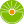 От редакции «Бизнес-Инфо»Размер базовой ставки для оплаты труда работников бюджетных организаций и иных организаций, получающих субсидии, работники которых приравнены по оплате труда к работникам бюджетных организаций, см. здесь.Президент Республики БеларусьА.Лукашенко